REPUBLIC OF ALBANIACENTRAL ELCTION COMMISSIOND E C I S I O NFOR THE APPOINTMENT OF THE CHAIR OF THE CEAZ NO. 78, GJIROKASTĖR REGION FOR PARLIAMENTARY ELECTIONS DATED 23 JUNE 2013Central Election Commission in its meeting dated 03.06.2013, with the participation of:Lefterije	LLESHI (LUZI)-		ChairwomanHysen 	OSMANAJ-			Member Vera		SHTJEFNI-			MemberKlement	ZGURI-			Memberexamined the issue with OBJECT:	For the appointment of the Chair of the CEAZ no.78, Gjirokastër Region for the parliamentary elections dated 23 June 2013.LEGAL BASIS:	Article 21 paragraph 1, Article 29 paragraph 2 of the Law 10019, dated 29.12.2008 "The Electoral Code of the Republic of Albania", as amended, Article 10 of Directive no. 2, dated 25.02.2009 "On the organization and functioning of the Electoral Administration Zone Commission", as amended.Central Election Commission, after examining the proposal submitted by CEAZ no. 29, Tirana District, and hearing the discussions of representatives of political parties;          NOTES:Central Election Commission with the Decision no. 177, dated 25.03.2012, the following has appointed the members and secretaries of the Commission of Electoral Administration Zones, with the proposal of political parties. By Decision No.. 490, dated 28.05.2013, with Democratic Party's proposal in CEAZ no. 78, Mr. Semso Lamaj is appointed as member CEAZ after the vacancy created with the dismissal of the head of the CEAZ. At their meeting dated 29.05.2013 the Commission of Electoral Administration Zone no. 78, with the Decision no. 3, based on Article 29, paragraph 2, of the Electoral Code, as amended and Article 10 of Directive no. 2, dated 25.02.2009 "On the organization and functioning of the Electoral Administration Zone", as amended, has decided to propose  to the CEC to elect the chair of the CEAZ.CEC determines that the submitted proposal is in accordance with legal requirements and with the will of the political party which has the right to submit proposals to the deputy CEAZ.FOR THESE REASONS:Based on Article 21 paragraph 1, Article 29 paragraph 2 of the Law 10019, dated 29.12.2008 "The Electoral Code of the Republic of Albania", as amended, Article 10 of Directive no. 2, dated 25.02.2009 "On the organization and functioning of the Electoral Administration Zone Commission", as amended.D E C I D E D:1. To appoint Mr. Semso Lamaj the duty of  chairmen of the CEAZ no. 78 Gjirokastër District .This decision shall enter into force immediately.Lefterije	LLESHI (LUZI)-		ChairwomanHysen 	OSMANAJ-			Member Vera		SHTJEFNI-			MemberKlement	ZGURI-			Member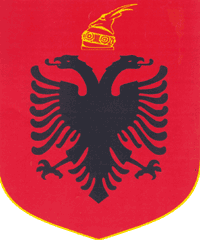 